Pintar:rojo = brazos           amarillo = cabezaazul = piernas          verde     = tronco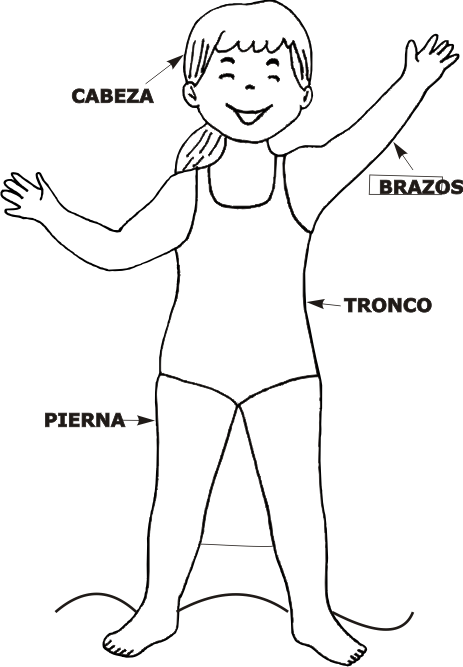 Recorta las palabras y pega donde corresponda y luego colorea.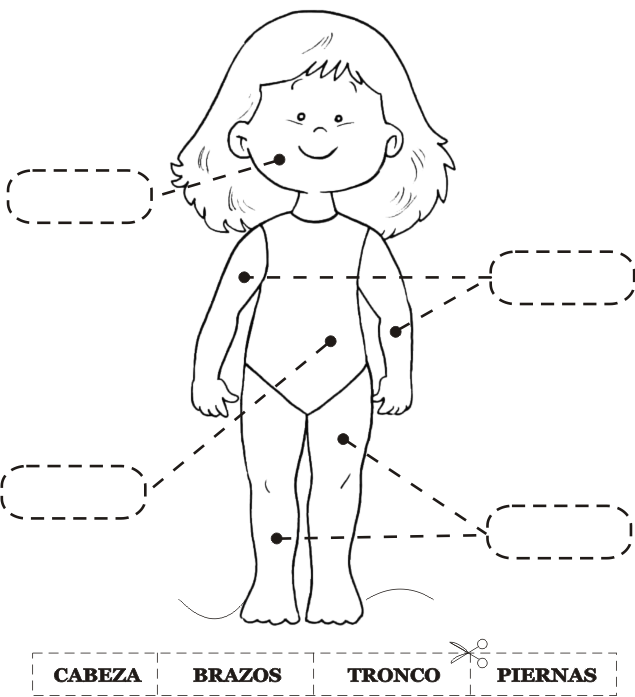 Encierra con color rojo la cabeza, pinta de amarillo el tronco; marca con una X las piernas y los brazos.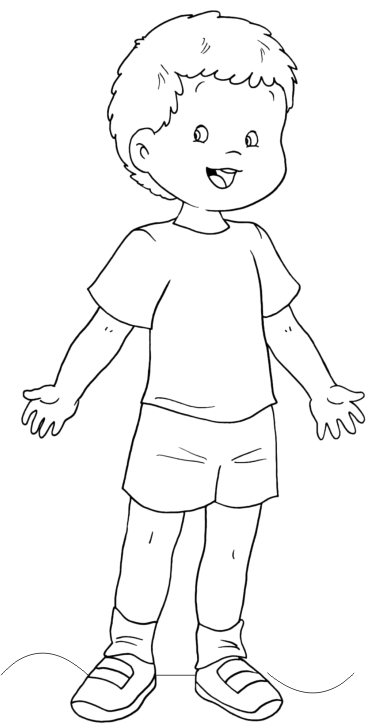 Completa las partes del cuerpo que le faltan a la niña. Colorea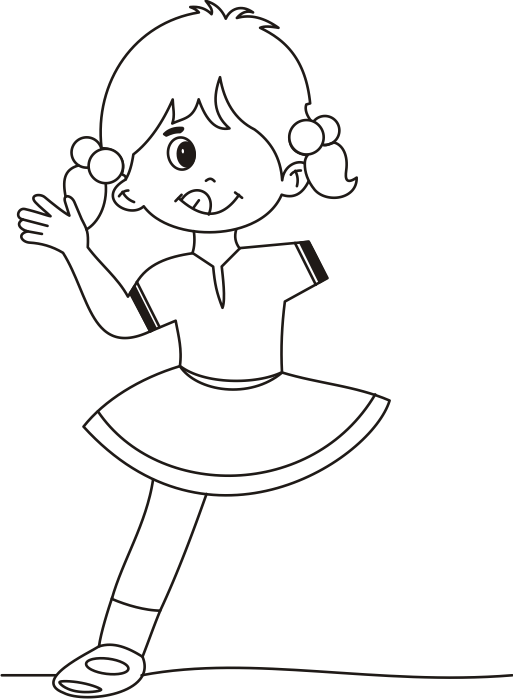 Recorta, arma y pega en la hoja. Colorea.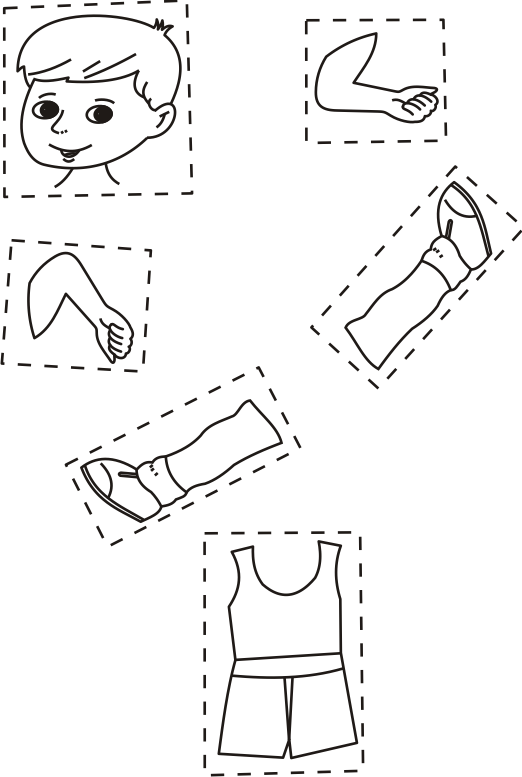 Pinta. Pega sobre cartulina y juega armando con ayuda de tus papis.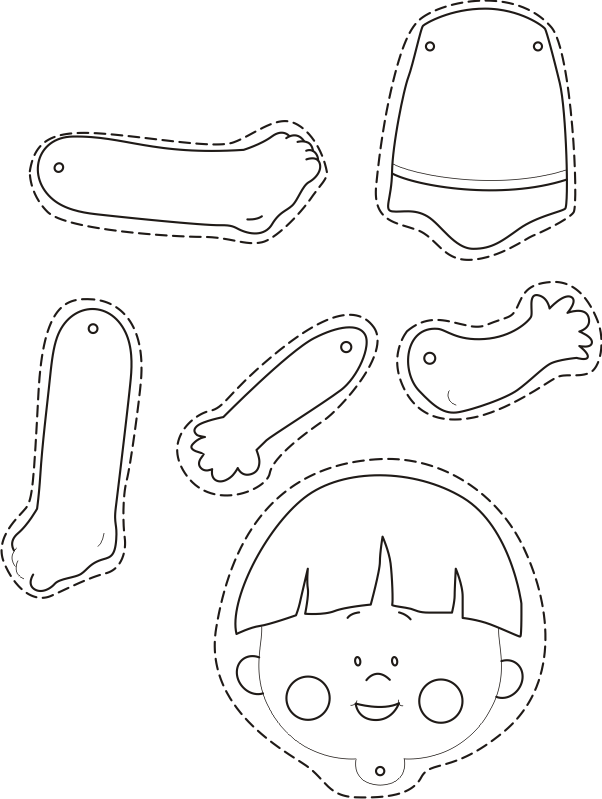 